GaliléeNom : GaliléeNom au Complet : Galileo Galilei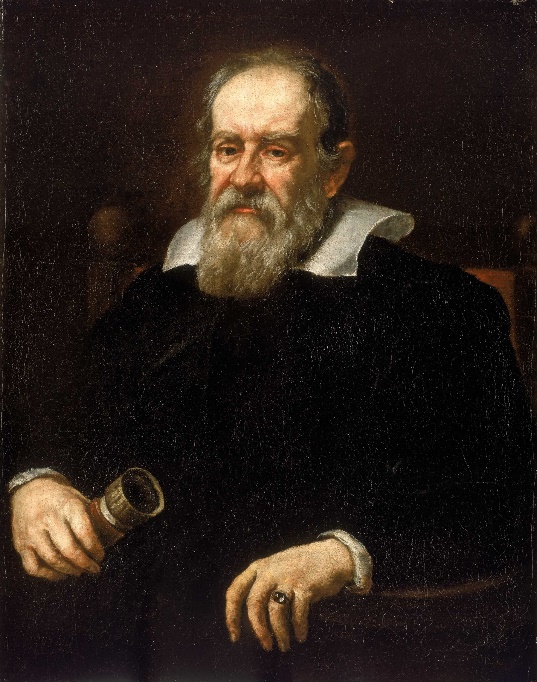 Période de temps : 1564 à 1642Nationalité : Italie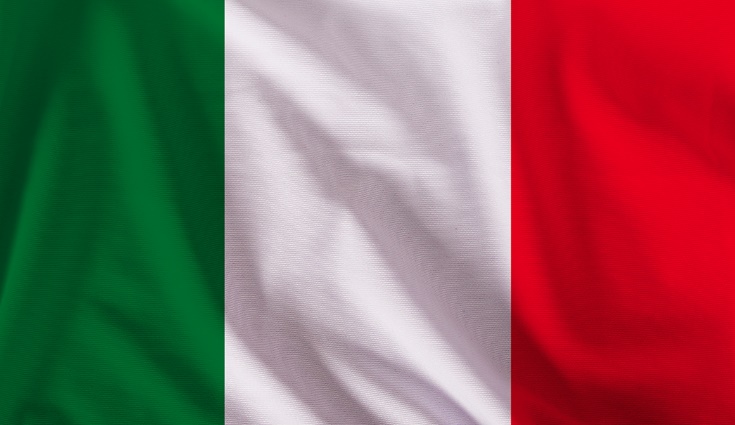 Perfectionnement : la lunette astronomique 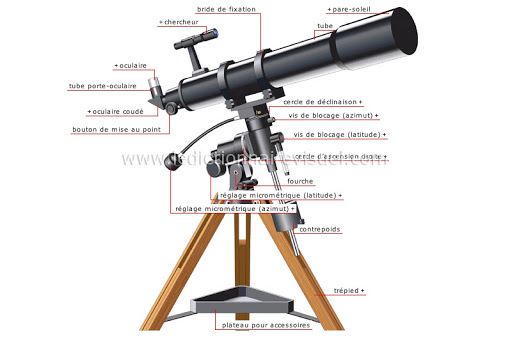 Il a défendu la théorie de L'héliocentrisme  